Инвестиционная площадка № 67-10-731. Месторасположение:- Смоленская область, Кардымовский район, Мольковское сельское поселение, д. Мольково, -расстояние до г. Москва – 345 км;- расстояние до г. Смоленска - 23 км;- расстояние до п. Кардымово - 4 км.2. Характеристика участка:- площадь – 3 га;- категория земель – земли сельскохозяйственного назначения;- приоритетное направление использования – развитие сельского хозяйства;- форма собственности – собственность не разграничена;3. Подъездные пути:- автодорога «Смоленск – Вязьма - Зубцов» ориентировочно 300 м;- автодорога «Минск - Москва» - 18 км;- железная дорога Москва – Западная Европа – ориентировочно 4,5 км;4. Инженерные коммуникации:- газоснабжение - ориентировочное расстояние 2 км, мощность-100 м3/час;- электроэнергия - ориентировочное расстояние 1 км ,мощность -400 кВт;- водоснабжение - точки подключения до ближайшей границы земельного участка - 100м;- водоотведение - есть возможность подключения (15 тыс. руб.), а также строительства локальных очистных сооружений5. Условия предоставления:- аренда,- покупка.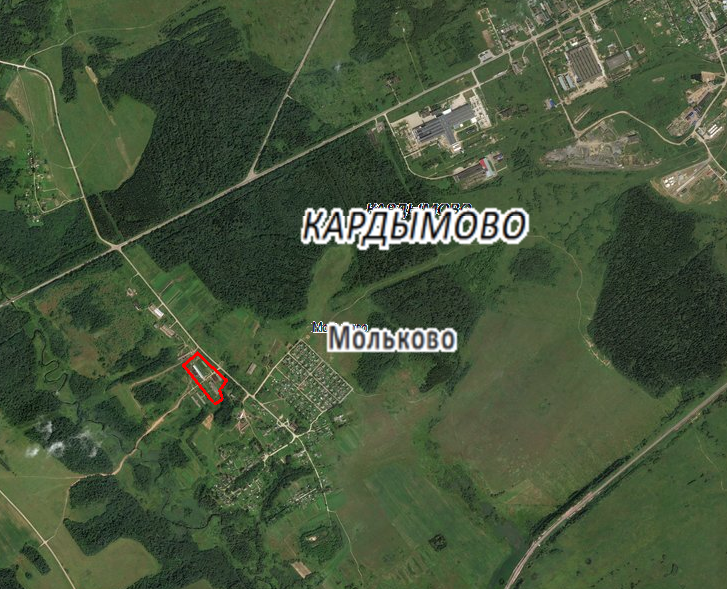 